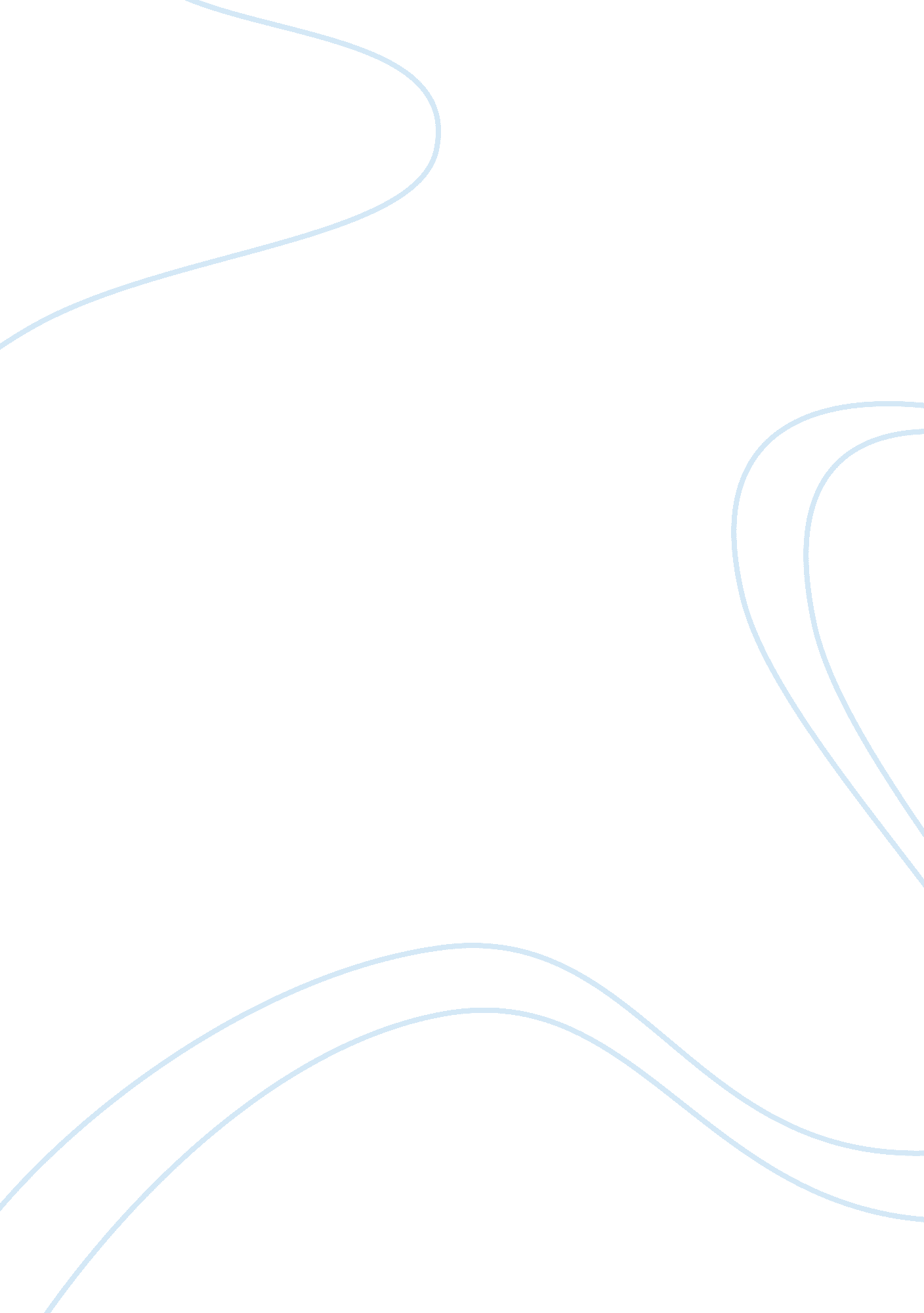 Issues of environmental degradation environmental sciences essayEnvironment, Ecology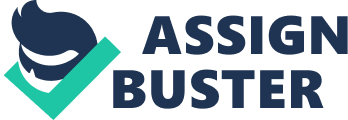 Environmental debasement is a procedure through which the naturalenvironmentis compromised in some manner, cut downing biological diverseness and the general wellness of the environment. This procedure can be wholly natural in beginning, or it can be accelerated or caused by human activities. Many international organisations recognize environmental debasement as one of the major menaces confronting the planet, since worlds have merely been given one Earth to work with, and if the environment becomes irreparably compromised, it could intend the terminal ofhuman being. One of the major menace the planet faces today, environmental debasement, is bound to do life hard for all the life signifiers, including human existences, now or subsequently. Surveies by some of the high organisations reveal that the impairment of environment is happening at an dismaying rate. In fact, the High Level Threat Panel of the United Nations has enlisted environmental debasement as one of the 10 menaces for us. This issue portions infinite with jobs like poorness, terrorist act andcivil warin the list, and this itself highlights the fact that we are heading for a certain catastrophe. It is defined as a procedure wherein the natural environment of the planet is degenerated to such an extent, that the biodiversity and the general wellness of the planet is subjected to drastic decrease. In other words, this phenomenon can be defined as impairment of the Earth 's natural milieus as a consequence of inordinate development of the available resources. These resources include H2O, air, vegetation, zoology, dirt etc. Basically, the life on the planet is interwoven to such an extent that a lessening in a peculiar property triggers a Domino consequence on all the other properties dependent on it. ItA is the devastation ofA ecosystems and the extinction ofA wildlife. It is defined as any alteration or perturbation to the environment perceived to be hurtful or unwanted. Environmental debasement is one of theA Ten ThreatsA officially cautioned by theA High Level Threat PanelA of theA United Nations. Fig, 1 Showingpollutionfrom chimneys Causes: Environmental debasement is a consequence of the dynamic inters play of socio-economic, institutional and technological activities. Environmental debasement can be attributed to assorted human activities, every bit good as some natural procedures, with the later holding an undistinguished portion. Most of the resources on the planet are vulnerable to depletion, and the rates at which we are working them have already brought some of them to the threshold of exhaustion. Exploitation of theA dodo fuelsA is the best illustration of this phenomenon. Large scale development has depleted the dodo fuel militias across the universe, therefore go forthing us with no option but to happen an alternate beginning of energy. Other human activities which have been lending to environmental debasement include urbanisation, overpopulation, Adeforestation, pollution, hunting, etc. Environmental alterations may be driven by many factors including economic growing, population growing, urbanisation, intensification ofagribusiness, lifting energy usage and transit. Povertystill remains a job at the root of several environmental jobs. Social Factors: Population Population is an of import beginning of development, yet it is a major beginning of environmental debasement when it exceeds the threshold bounds of the support systems. Unless the relationship between the multiplying population and the life support system can be stabilized, development programmes, howsoever, advanced are non likely to give coveted consequences. Population impacts on the environment chiefly through the usage of natural resources and production of wastes and is associated with environmental emphasiss like loss of biodiversity, air and H2O pollution and increased force per unit area on cultivable land. Fig. 2 Population in India India supports 17 per cent of the universe population on merely 2. 4 per cent of universe land country. Its current rate of population growing at 1. 85 per cent continues to present a relentless population challenge. In position of the linkages between population and environment, a vigorous thrust for population control need barely be over emphatic. Poverty Poverty is said to be both cause and consequence of environmental debasement. The round nexus between poorness and environment is an highly complex phenomenon. Inequality may further unsustainability because the hapless, who rely on natural resources more than the rich, deplete natural resources faster as they have no existent chances of deriving entree to other types of resources. Furthermore, degraded environment can speed up the procedure of poverty, once more because the hapless depend straight on natural assets. Although there has been a important bead in the poorness ratio in the state from 55 per centum in 1973 to 36 per centum in 1993-94, the absolute figure of hapless have, nevertheless, remained changeless at around 320 million over the old ages. Acceleration in poorness relief is imperative to interrupt this nexus between poorness and the environment. Urbanization Lack of chances for paid employment in small towns and the ecological emphasiss is taking to an of all time increasing motion of hapless households to towns. Mega metropoliss are emerging and urban slums are spread outing. There has been an octuple addition in urban population over 1901-1991. During the past two decennaries of 1971-91, India 's urban population has doubled from 109 million to 218 million and is estimated to make 300 million by 2000 AD. Such rapid and unplanned enlargement of metropoliss has resulted in debasement of urban environment. It has widened the spread between demand and supply of infrastructural services such as energy, lodging, conveyance, communicating, instruction, H2O supply and sewage and recreational comfortss, therefore consuming the cherished environmental resource base of the metropoliss. The consequence is the turning tendency in impairment of air and H2O quality, coevals of wastes, the proliferation of slums and unwanted land usage alterations, all of which contribute to urban poorness. Economic Factors To a big extent, environmental debasement is the consequence of marketfailure, that is, the non existent or ill functioning markets for environmental goods and services. In this context, environmental debasement is a peculiar instance of ingestion or production outwardnesss reflected by divergency between private and societal costs ( or benefits ) . Lack of good defined belongings rights may be one of the grounds for such market failure. On the other manus, Market deformations created by monetary value controls and subsidies may worsen the accomplishment of environmental aims. The degree and form of economic development besides affect the nature of environmental jobs. India 's development aims have systematically emphasized the publicity of policies and programmes for economic growing and societal public assistance. Between 1994-95 and 1997-98, the Indian economic system has grown a small over 7 per cent per annum: the growing of industrial production and fabrication averaging higher at 8. 4 per cent and 8. 9 per cent severally during these old ages. The fabricating engineering adopted by most of the industries has placed a heavy burden on environment particularly through intensive resource and energy usage, as is apparent in natural resource depletion ( fossil fuel, minerals, lumber ) , H2O, air and land taint, wellness jeopardies and debasement of natural eco-systems. With high proportion dodo fuel as the chief beginning of industrial energy and major air fouling industries such as Fe and steel, fertilisers and cement growth, industrial beginnings have contributed to a comparatively high portion inair pollution. Large measures of industrial and risky wastes brought approximately by enlargement of chemical based industry have compounded the wastes direction job with serious environmental wellness deductions. Conveyance activities have a broad assortment of effects on the environment such as air pollution, noise from route traffic and oil spills from marine transportation. Transport substructure in India has expanded well in footings of web and services. Thus, route conveyance histories for a major portion of air pollution burden in metropoliss such as Delhi. Port and harbor undertakings chiefly impact on sensitive coastal eco systems. Their building affects hydrology, surface H2O quality, piscaries, coral reefs and Rhizophora mangles to changing grades. Direct impacts of agricultural development on the environment arise from farming activities which contribute to dirty eroding, land salination and loss of foods. The spread of green revolution has been accompanied by over development of land and H2O resources, and usage of fertilisers and pesticides have increased many fold. Switching cultivation has besides been an of import cause of land debasement. Leaching from extended usage of pesticides and fertilisers is an of import beginning of taint of H2O organic structures. Intensive agribusiness and irrigation contribute to set down debasement peculiarly salination, alkalization and H2O logging. Institutional Factors The Ministry of Environment & A ; Forests ( MOEF ) in the Government is responsible for protection, preservation and development of environment. The Ministry works in close coaction with other Ministries, State Governments, Pollution Control Boards and a figure of scientific and proficient establishments, universities, non-Governmental organisations etc. Environment ( Protection ) Act, 1986 is the cardinal statute law regulating environment direction. Other of import statute laws in the country includethe Forest( Conservation ) Act, 1980 and the Wildlife ( Protection ) Act, 1972. The failing of the bing system lies in the enforcement capablenesss of environmental establishments, both at the Centre and the province. There is no effectual coordination amongst assorted Ministries/Institutions sing integrating of environmental concerns at the inception/planning phase of the undertaking. Current policies are besides fragmented across several Government bureaus with differing policy authorizations. Lack of trained forces and comprehensive database delay many undertakings. Most of the State Government establishments are comparatively little enduring from insufficiency of proficient staff and resources. Although overall quality of Environmental Impact Assessment ( EIA ) surveies and the effectual execution of the EIA procedure have improved over the old ages ; institutional beef uping steps such as preparation of cardinal professionals and staffing with proper proficient individuals are needed to do the EIA process a more effectual instrument for environment protection and sustainable development. Habitat Fragmentation Habitat atomization carries long term environmental impacts some of which can destruct full ecosystems. An ecosystem is a distinguishable unit and includes all the life and inanimate elements that reside within it. Plants and animate beings are obvious members, but it will besides include other constituents on which they rely on such as watercourses, lakes, and dirts. Habitats become disconnected when development breaks up solid stretches of land. Examples include roads which may cut through woods or even trails which wind through prairies. While it may non sound all bad on the surface, there are serious effects. Some wildlife species require big stretches of land in order to run into all of their demands for nutrient, home ground, and other resources. These animate beings are called country medium. When the environment is fragmented, the big spots of home ground no longer exist. It becomes more hard for the wildlife to acquire the resources they to last, perchance going threatened or endangered. The environment suffers without the animate beings that play their function in the nutrient web. A more critical consequence is land perturbation. Many weedy works species such as garlic mustard and violet loosestrife are both timeserving and invasive. A breach in the home ground gives them an chance to take clasp. These aggressive workss can take over an environment, displacing the native vegetation. The consequence is habitat with a individual dominant works which does n't supply adequate nutrient resources for all the wildlife. Entire ecosystems are threatened with extinction. Some weeds are so invasive and aggressive that they are declared noxious by the federal or province authoritiess to forestall them from destructing good countries. The cultivation or even the sale of noxious weeds is prohibited by jurisprudence. Soil eroding and desertification: A The development of the fertile top-soil takes centuries. But, it can be removed really easy due to human activities like over-cultivation, unrestricted graze, deforestation and hapless irrigation patterns, ensuing in waterless spots of land. When big waste spots extend and run into over clip, a desert is created. Internationally, it has been recognized that desertification is a major job presents, peculiarly due to increased urbanisation. Water logging and dirt salt: Irrigation without proper drainage of H2O leads to H2O logging in the dirt. Besides impacting the harvests, H2O logging draws salt to the surface of the dirt. The salt so is deposited as a thin crust on the land surface or starts roll uping at the roots of the plants. A A A A A This increased salt content is unfriendly to the growing of harvests and is highly detrimental to agriculture. A Water logging and dirt salt are some of the jobs that have come in the aftermath of the Green Revolution. Inappropriate land usage can take to dirty debasement. Bad farming techniques are frequently responsible for land debasement. Leaving Fieldss bare, or plowing them up and down the sides of a hill can do terrible dirt eroding when it rains to a great extent as the dirt has nil maintaining it in topographic point. When the left over parts of harvests and carnal manure are ploughed back into the dirt they serve to refill and fertilise it. However, if the harvests are cut to be fed to animate beings and the manure is burnt as a fuel, the dirt will hold no manner of refilling itself, and lessenings in birthrate. Sometimes landholders make alterations in the manner they use the land in an effort to do the land more productive, but frequently these alterations damage the land and really do it less productive. Effectss: When mills produce harmful chemicals and toxic waste into organic structures of H2O, worlds suffer. Pesticides and fertilisers can besides acquire into a part 's H2O system and foul it. Drinking H2O is contaminated. Some shacking in third-world states are extremely affected by the debasement of our planet and these unhealthy patterns cause the followers: Illnesss Death in kids Death in grownups More late environmental debasement effects are going more and more obvious in signifier of scope ofA environmental issuesA impacting the planet. The risky waste let out by the industries tends to pollute the H2O organic structures in the locality, therefore go forthing the H2O unfit for imbibing. Similarly, A nursery gases, such as Chlorofluorocarbons and C dioxide, allow out in the ambiance have a annihilating consequence on the environment, therefore doing the planet vulnerable to a scope of jobs, includingA planetary warmingA andA clime alteration. Worlds have rarely sacrificed their basic necessities, but recently development of resources to carry through these basic necessities itself is taking a toll on the environment. The effects of the major environmental jobs on both wellness and productiveness are: a. Water pollutionand H2O scarceness: As per the appraisal of UN, more than two million deceases and one million millions of unwellnesss a twelvemonth are attributable to H2O pollution. Water scarceness compounds these wellness jobs. Productivity is affected by the costs of supplying safe H2O, by restraints on economic activity caused by H2O deficits, and by the inauspicious effects of H2O pollution and deficits on other environmental resources such as, worsening piscaries and aquifer depletion taking to irreversible compression. Fig. 3 Water pollution b. A Air pollution: As per the appraisal of UN, urban air pollution is responsible for 300, 000-700, 000 deceases yearly and creates chronic wellness jobs for many more people. Restrictions on vehicles and industrial activity during critical periods affect productiveness, as does the consequence of acid rain on woods and H2O organic structures. c. A Solid and risky wastes: Diseases are spread by ungathered refuse and blocked drains ; the wellness hazards from risky wastes are typically more localised, but frequently acute. Wastes affect productiveness through the pollution of groundwater resources. d. A Soil debasement: Depleted soils addition the hazards of malnutrition for husbandmans. Productivity losingss on tropical dirts are estimated to be in the scope of 0. 5-1. 5 per cent of GNP, while secondary productiveness losingss are due to siltation of reservoirs, transit channels and other hydrologic investings. Fig. 4 Land debasement e. Deforestation: Death and disease can ensue from the localised implosion therapy caused by deforestation. Loss of sustainable logging possible and of eroding bar, watershed stableness and C segregation provided by woods are among the productiveness impacts of deforestation. f. Loss of biodiversity: The extinction of works and animate being species will potentially impact the development of new drugs ; it will cut down ecosystem adaptability and lead to the loss of familial resources. g. Atmospheric alterations: Ozone depletion is responsible for possibly 300, 000 extra instances of tegument malignant neoplastic disease a twelvemonth and 1. 7 million instances of cataracts. Global heating may take to increase in the hazard of climatic natural catastrophes. Productivity impacts may include sea-rise harm to coastal investings, regional alterations in agricultural productiveness and break of the marine nutrient concatenation. h. Poverty: In many states in Africa, harvest crops are falling as ingestion additions. Peoples are happening less alimentary nutrient to eat. One statement held is that while Fieldss in wealthier states are used to turn harvests forA biofuel, poorer states, particularly those around the Equator, are vulnerable to endure alterations, H2O deficits, and urbanisation. All of these factors are increasing the wellness and lives of 1000s. Some scientists and conservationists are inquiring that non-foodpoints and agribusiness waste be used as alternate fuel for vehicles alternatively. i. Losing Earth 's Beauty: As worlds dump waste merchandises, usage chemicals, and over fish in the oceans and seas, countries of beauty such asA coral reefsA are damaged. At times the devastation is so great that is can non be reversed. We are killing our planet and the effects are enormous. One illustration of this lies within the seashore lands of Thailand. Here marine and coastal resources at hazard. Vast countries of Rhizophora mangle wetlands have been lost. Coral reefs continue to endure debasement, and the entire fish available for catching is worsening. Not merely is the debasement doing Marine and coastal resources to be lost, but this issue holds big economic jobs. When there are non plenty fish to catch, fishermen are without income to back up themselves and their households. In some coastal towns, the shores are gnawing at a rate of one to five metres per twelvemonth. This consequences in an one-year loss of more than six billion ticals ( $ 150 million ) in economic footings. Decision: A The impact of environmental catastrophes can be lay waste toing on the societal, economic, and environmental systems of a state or part every bit good as the planetary ecosystem. Environmental catastrophes do non acknowledge semisynthetic boundary lines, and endanger the bequest left to future coevalss of a clean and supportive environment. Because of the mutuality of Earth ecosystems international co-operation is paramount to forestall, and when catastrophe work stoppages, respond to alleviate rapidly and efficaciously the effects of environmental catastrophes. Therefore, Governments, International organisations and communities must work together - at all degrees - to decrease the hazards associated with environmental debasement and its contributing factors, such as clime alteration, and guarantee that vulnerable people are prepared to last and accommodate. At the same clip, companies, organisations and persons must besides guarantee that their work is environmentally friendly and sustainable. Types of environmental debasement: There are many different types of environmental debasement. Some of the chief types in Namibia are soil eroding, deforestation, bush invasion, desertification and salinisation. Soil eroding Soil eroding is the gradual have oning off of dirt by either physical dislocation or chemical solution which is so transported away by agencies of H2O, air current or ice to another location. Soil eroding is the taking cause of harm to our dirts, go forthing them wastes and finally less productive. It can take centuries to make merely a few centimetres of dirt and merely a few minutes to destruct the same few centimetres. Today the rate of eroding has been speeded up by human activities. Consequently doing dirt eroding an ever-increasing job. Soil eroding consequences from the ways that people use the land. Practices such as tree felling cause deforestation, and can take to dirty eroding. The removed trees would normally guard the dirt from rain and air current as their roots hold the dirt in topographic point. Additionally many land proprietors cut down trees to make infinite in which to works harvests and rise animate beings which finally can take to dirty eroding. Soil salinisation This is a type of environmental debasement that is peculiarly common in of course dry countries that undergo irrigation and do non let for any fallow periods for the land to retrieve. Irrigation strategies are set up to supply a changeless flow of H2O to dry lands so that harvests can be grown. However when irrigation systems are severely designed the consequences can be black. The irrigation causes the water-table degree to lift conveying natural salts to the surface. The salts cause jobs as they restrict the root activity of the works and hence decelerate down its growing. In countries with high rates of vaporization the salts go even more concentrated. The concluding consequence is that the dirts are excessively piquant for workss to be able to turn in them and the debauched land has to be abandoned. Soils which have been affected by salinisation are really hard and expensive to rehabilitate and frequently remain fresh and abandoned. Desertification Desertification occurs when productive lands are turned into non-productive desert as a consequence of hapless land-management. This by and large occurs in semi-arid countries such as Namibia. ( See the Information Sheet on Desertification ) Deforestation This is the lasting devastation of autochthonal woods and forests which consequences in a loss of natural resources every bit good as a protective barrier for surface soil. ( See the Information Sheet on Deforestation ) Bush Invasion Bush invasion happens where woody flora gets so thick that it threatens farming lands. Bush invasion happens because woody flora and grasses have different growing rates taking the woody flora to take over and rule a piece of land. Before the debut of domestic farm animal, the balance between grasses and woody flora would hold been kept in cheque by fires and game. This would hold resulted in an African Savannah dominated by grass with merely a few scattered trees. With the debut of farm animal the balance was upset. Most of the game was eliminated and selective grazers were brought in. Fire eruptions have besides been eliminated every bit far as possible due to human intercession. This means that grasses are to a great extent eaten but the trees which are normally controlled by fires, continue to turn. The consequence is a displacement in the balance in favour of trees and woody flora. Since the growing of grass is limited the dirt is mostly left bare doing it particularly susceptible to dirty eroding by air current and H2O. The sedimentations of foods are hence progressively found merely under trees and shrubs, doing it hard for grasses to turn. Finally the grasses cease to vie for H2O and decease out. Most of Namibia 's best agriculture lands are bush encroached. As a effect the land supports less and less livestock per hectare as the woody flora additions. It becomes more hard for the cowss to travel in or amongst the shrubs in hunt for grazing lands. The bulk of valuable foods and H2O in the dirt are so taken up by the infringing shrub and the grasses can non entree them. Loss of biodiversity Loss of biodiversity is a decrease in the assortment of works and carnal species. In countries where environmental debasement has occurred there is frequently a loss of biodiversity as a consequence of the break to the ecosystem. However the loss of biodiversity itself can be considered a signifier of environmental debasement. The scope of familial makeup ( works and carnal assortments ) in a peculiar country can be considered to be a natural resource and is of import in keeping a healthy environment. The biodiversity of an country can diminish as a consequence of pollution, poaching, spread outing agribusiness and urbanisation. Sometimes there is a direct decrease in the figure of a peculiar species which itself if being threatened, but more frequently it is as a consequence of a break in the ecosystem and nutrient concatenation, which causes a Domino consequence, impacting a greater figure of beings. HOW TO STOP ENVIRONMENTAL DEGRADATION: Legislations: Assorted Torahs has been framed in India for the protection of environment and some of these are cited below-A I ) Section 268 to 290 of Indian Penal Code trades with public nuisances. Public nuisance means pollution of air, H2O, blasting, inordinate fume, crud and other polluting activities. A two ) Section 133 and 143 of Code of Criminal Procedure Code and Section 91 of Code of Civil Procedure envisages that a individual may near a Magistrate and District Judge severally by registering a ailment or request about the public nuisance. three ) Under Law of Torts, particular harm can be claimed from nuisance maker/violator of environment. four ) The Water ( Prevention and Control of Pollution ) Act'1974, V ) The Environment Protection Act'1986, six ) Wildlife ( Protection ) Act'1972, seven ) The Air ( Prevention and Control of Pollution ) Act'1981, eight ) The Prevention of Cruelty of Animals Act'1960, nine ) The National Environment Tribunal Act'1995. Problem of pollution is the result of urbanisation, overpopulation and industrialisation. In modern times, hence, it needs more effectual legal sentiments to counter the above. Consequently Indian parliament passed The Environment Protection Act'1986 to safeguard the environmental debasement. The Indian Penal Code has few commissariats on the topic, but they are uneffective when faced with the jobs of an industrialised society. The first job to pull the attending of certain province statute law in India was H2O pollution. But it was merely in 1974 that a Central Act was enacted on the topic to be followed by The Water ( Prevention and Control of Pollution ) Cess Act'1977 and thenceforth most drastic jurisprudence had been enacted as Environment ( Protection ) Act'1986. India foremost got the gustatory sensation of environmental catastrophe by two calamities that befell India - the Bhopal catastrophe in1984and Sri Ram Fertilizer Plant leak in 1985. The Bhopal Gas Leak Disaster ( Processing of claims ) Act'1985 gave the Cardinal Government the exclusive authorization to stand for ( in judicial proceeding ) the victims of Bhopal for compensation claims against the Union Carbide Company. Sri Ram gas Leak did non bring forth legislative activity but prompted Mr. M. C. Mehta ( On behalf of Hindustani Andolon ) and certain other organisations to get down to utilize the effectual legal tool in the signifier of Public Interest Litigation ( PIL ) . This gave the Supreme Court an chance to pronounce certain of importphilosophyon civil wrong jurisprudence, corporate jurisprudence ( peculiarly the civil liability of managers for wrongs committed by the corporate organic structure ) . Recently, Supreme Court has loosely and liberally interpreted the Article 21 and transgressed into the country of protection of environment and held that the protection of environment and citizen 's right to populate in eco-friendly atmosphere interpreted as the basic right guaranteed under Article 21. Recently to extenuate the demands of environment related judicial proceeding, `` Green Benches '' had been constituted in many High Courts in the Country. Some of the undermentioned determinations of Supreme Court of India has a great branching towards the protection and safeguarding the environment and keep the ecological balance. At one point of clip, the harm caused to the environment reaches a phase wherein the environment ca n't achieve the needed balance on its ain. In such a state of affairs, we worlds need to step in, and guarantee that the harm is curbed, and the balance is attained. Simple steps, such as preservation of electricity, use ofA alternate energy beginnings, avoiding the usage of things that pollute the environment, A dirt conservationA etc. , can assist in salvaging the environment from the menace of debasement. Environmentalists, the universe over, are seeking their best to salvage our environment, and we need to make our spot to do certain that they win. The demand of the hr is to place the causes of environmental debasement, and extinguish them one by one. We need to understand the fact that we are a portion of the interlacing life system on the planet, and any jobs, like environmental debasement andA environmental pollution, are bound to impact us straight or indirectly. Though the catastrophe is non expected to go on tomorrow or a hundred old ages from now, that does n't intend it will ne'er go on at all. That being said, the burden is on us - the most intelligent species on the planet, to do certain that such jobs are kept at bay. Stairss we can take: There are ways which we can assist to diminish debasement in our environment. Some of these include: Purchase recycled merchandises Conserve H2O Do non litter or flip waste into inappropriate topographic points Conserve energy Join an consciousness group Talk with others about the impacts of environmental debasement Be an advocator to salvage our planet! Reach Your GovernmentA - Tell your local functionaries that you want information on the community 's H2O supply and local defilers. Make certain functionaries recognize your right to cognize about your H2O supply. Dispose of Hazardous Waste - Make certain that risky waste is decently disposed of, non merely left around or placed with other refuse. Do n't Dump Chemicals - Never pour toxic substances down the drain. Although H2O is cleaned, metropoliss do non hold the equipment to extinguish all toxic substances from the H2O supply. Find Your Water 's Source - Learn about where your community 's H2O comes from. Keep a close oculus on this H2O beginning and encourage others to make the same. Read Well Reports - Community good operators frequently produce supervising studies on the safety of local Wellss. Ask the operators to give you a transcript of these stuffs and remain up-to-date on your Wellss. Substitute Substances - You can do your ain non-toxic versions of many popular merchandises, such as insect repellants. Making so prevents the toxic chemicals found in these merchandises from come ining the environment and the H2O supply. 